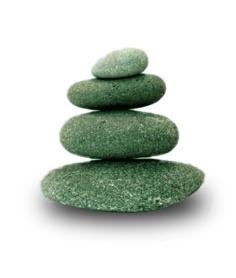 Supplemental Guide:Maternal-Fetal Medicine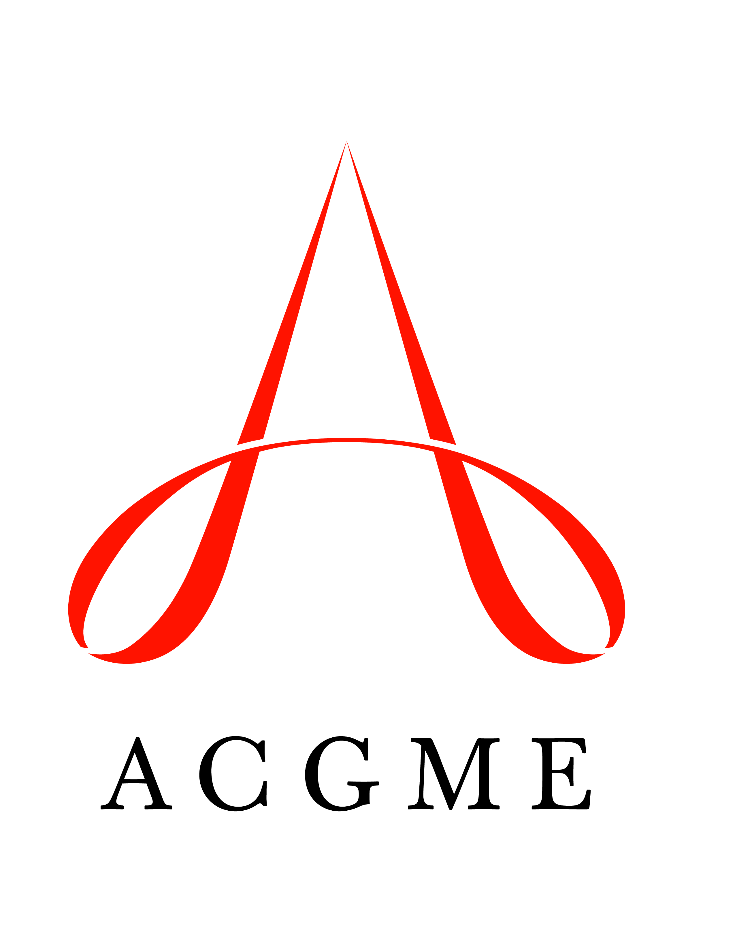 April 2022TABLE OF CONTENTSintroduction	4Patient care	5Labor and Delivery	5Sonographic Diagnosis and Procedures	7Complications of Pregnancy	10Complex Genetic Counseling	12Critical Care	14Medical Knowledge	15Medical Complications of Pregnancy	15Obstetrical Complications	16Genetic Principles	17Prenatal Imaging and Diagnosis	19Systems-based practice	21Patient Safety	21Quality Improvement (QI)	23System Navigation for Patient-Centered Care - Coordination of Care	24System Navigation for Patient-Centered Care - Transitions of Care	25Community and Population Health	26Physician Role in Health Care Systems	27practice-based learning and improvement	29Evidence-Based and Informed Practice	29Reflective Practice and Commitment to Personal Growth	31Scholarly Activity	33professionalism	35Professional Behavior	35Ethical Principles	37Accountability/Conscientiousness	39Self-Awareness and Help-Seeking Behaviors	41interpersonal and communication skills	42Patient- and Family-Centered Communication	42Patient Counseling and Shared Decision Making 	44Interprofessional and Team Communication	46Communication within Health Care Systems	48Mapping of Milesotnes 1.0 to 2.0	50resources	52Milestones Supplemental GuideThis document provides additional guidance and examples for the Maternal-Fetal Medicine Milestones. This is not designed to indicate any specific requirements for each level, but to provide insight into the thinking of the Milestone Work Group.Included in this document is the intent of each Milestone and examples of what a Clinical Competency Committee (CCC) might expect to be observed/assessed at each level. Also included are suggested assessment models and tools for each subcompetency, references, and other useful information.Review this guide with the CCC and faculty members. As the program develops a shared mental model of the Milestones, consider creating an individualized guide (Supplemental Guide Template available) with institution/program-specific examples, assessment tools used by the program, and curricular components.Additional tools and references, including the Milestones Guidebook, Clinical Competency Committee Guidebook, and Milestones Guidebook for Residents and Fellows, are available on the Resources page of the Milestones section of the ACGME website.To help programs transition to the new version of the Milestones, the ACGME has mapped the original Milestones 1.0 to the new Milestones 2.0. Indicated below are where the subcompetencies are similar between versions. These are not exact matches but are areas that include similar elements. Not all subcompetencies map between versions. Inclusion or exclusion of any subcompetency does not change the educational value or impact on curriculum or assessment.Available Milestones Resources   Milestones 2.0: Assessment, Implementation, and Clinical Competency Committees Supplement, 2021 - https://meridian.allenpress.com/jgme/issue/13/2s  Milestones Guidebooks: https://www.acgme.org/milestones/resources/   Assessment Guidebook   Clinical Competency Committee Guidebook  Clinical Competency Committee Guidebook Executive Summaries  Implementation Guidebook  Milestones Guidebook   Milestones Guidebook for Residents and Fellows: https://www.acgme.org/residents-and-fellows/the-acgme-for-residents-and-fellows/   Milestones Guidebook for Residents and Fellows  Milestones Guidebook for Residents and Fellows Presentation  Milestones 2.0 Guide Sheet for Residents and Fellows  Milestones Research and Reports: https://www.acgme.org/milestones/research/   Milestones National Report, updated each fall   Milestones Predictive Probability Report, updated each fall Milestones Bibliography, updated twice each year  Developing Faculty Competencies in Assessment courses - https://www.acgme.org/meetings-and-educational-activities/courses-and-workshops/developing-faculty-competencies-in-assessment/   Assessment Tool: Direct Observation of Clinical Care (DOCC) - https://dl.acgme.org/pages/assessment  Assessment Tool: Teamwork Effectiveness Assessment Module (TEAM) - https://team.acgme.org/ Improving Assessment Using Direct Observation Toolkit - https://dl.acgme.org/pages/acgme-faculty-development-toolkit-improving-assessment-using-direct-observation  Remediation Toolkit - https://dl.acgme.org/courses/acgme-remediation-toolkit  Learn at ACGME has several courses on Assessment and Milestones - https://dl.acgme.org/  Patient Care 1: Labor and DeliveryOverall Intent: To oversee the management of complex maternal and fetal cases in labor and delivery unitPatient Care 1: Labor and DeliveryOverall Intent: To oversee the management of complex maternal and fetal cases in labor and delivery unitMilestonesExamplesLevel 1 Manages routine peripartum care for maternal-fetal medicine patientsIdentifies patients who need complex obstetrical proceduresManages postpartum hemorrhageManages acute hypertensive crisisRecognizes the need to transfer septic patient to intensive care unitsLevel 2 Performs initial consultation for complex medical and surgical procedures for maternal-fetal medicine patients on labor and deliveryAssists in complex obstetrical proceduresCompletes initial consultation for periviable preterm premature rupture of membranes (PPROM)Completes initial consultation for pre-term preeclampsiaDiscusses plan of care with patient for cesarean hysterectomyAssists in cesarean hysterectomyLevel 3 Develops the management plan for complex medical and surgical procedures for maternal-fetal medicine patients on labor and deliveryPerforms key components of complex obstetrical proceduresDevelops management plan for periviable PPROMDevelops management plan for preeclampsia with severe features with oliguria and pulmonary edemaDevelops management and determines delivery timing for cesarean hysterectomy for suspected accreteIdentifies the need for hysterectomy in setting of postpartum hemorrhage and can complete initial stepsLevel 4 Manages the interdisciplinary care for complex medical and surgical procedures for maternal-fetal medicine patients on labor deliveryProficiently performs complex obstetrical procedures and manages complicationsDevelops multidisciplinary plan of care for complex maternal heart disease patient in laborIndependently performs cesarean hysterectomy for uterine atony or placenta accreta without percretaIndependently performs exam-indicated cerclageLevel 5 Implements novel protocols for interdisciplinary management for complex medical and surgical procedures for maternal-fetal medicine patients on labor deliveryApplies an evidence-based approach to innovative and complex obstetrical proceduresTrialing new devices, innovative proceduresUses evidence-based medicine to develop labor and delivery plans for complex maternal diseaseDevelops delivery plan for conjoined twin gestationDevelops multidisciplinary plan of care for laboring patient with severe COVID-19Assessment Models or ToolsDirect observationMultisource feedbackSimulationsCurriculum Mapping Notes or ResourcesCunningham F, Leveno KJ, Bloom SL, Dashe JS, Hoffman BL, Casey BM, Spong CY. Eds. 2018. Williams Obstetrics, 25th edition. McGraw-Hill Education.Lockwood, C., Moore, T., Copel,J. ,Silver, R. , Resnik, R., Greene, M. Creasy and Resnik's Maternal-Fetal Medicine: Principles and Practice. 8th edition. Elsevier, 2018.Society for Maternal-Fetal Medicine (SMFM) publicationsPatient Care 2: Sonographic Diagnosis and ProceduresOverall Intent: To perform and interpret maternal/fetal obstetric ultrasounds, counsel patients about the clinical findings, and perform ultrasound guided maternal and fetal proceduresPatient Care 2: Sonographic Diagnosis and ProceduresOverall Intent: To perform and interpret maternal/fetal obstetric ultrasounds, counsel patients about the clinical findings, and perform ultrasound guided maternal and fetal proceduresMilestonesExamplesLevel 1 Identifies normal and abnormal anatomy on sonographySelects appropriate candidates for prenatal diagnosis or therapeutic proceduresCorrectly and completely identifies criteria and landmarks for structures involved in the performance of a sonographic fetal anatomic surveyArticulates what fetal abnormalities are ruled out be selected normal features or structures on components of a fetal anatomic surveyDevelops a curated library of normal and abnormal fetal findings on ultrasoundCompletely lists/modifies equipment needed to perform a genetic or therapeutic amniocentesis based on maternal and fetal characteristicsArticulates accurately the criteria for an ultrasound guided needle procedure in relation to the procedural indication amniocenteses/chorionic villus samplingReads and interprets level 1 ultrasoundLevel 2 Performs and interprets sonography for cervical length and standard sonography for complete fetal anatomic survey in routine patient situationsPerforms routine prenatal diagnosis or therapeutic proceduresImages and measures the cervix and lower uterine segment using a transabdominal or transvaginal techniqueUnderstands the factors and how they will affect the measurement of a cervical lengthInsonates fetal anatomic structures from multiple positions on the maternal abdomen and optimize the final sonographic imageAccurately provides the risks, benefits, and alternatives in providing informed consent for a routine genetic amniocentesisEfficiently performs a routine genetic amniocentesis procedureUses standards (e.g., cervical length education and review (CLEAR) criteria) to demonstrate accurate cervical length assessmentCounsels patients regarding chorionic villus sampling results and makes recommendations for further testingLevel 3 Performs and interprets sonography for cervical length and standard sonography for complete fetal anatomic survey in complex patient situationsPerforms routine prenatal diagnosis or therapeutic procedures in complex patient situationsDiagnoses and counsels a patient with significant cervical funneling or prolapse of the membranes through the cervix Diagnoses and counsels a patient with open neural tube defectEfficiently performs a fetal ultrasound to differentiate between a fetal omphalocele and fetal gastroschisisAppropriately selects candidates for and efficiently performs a transabdominal chorionic villus samplingPerforms a dye study for evaluation of premature rupture of membranes (PROM) in a twin gestationPerforms middle cerebral arterial doppler for anemiaLevel 4 Proficiently performs detailed fetal assessment and interprets more complex findings Proficiently performs complex prenatal diagnosis or therapeutic proceduresPerforms and interprets a sonographic skeletal survey to aid in the diagnosis of the appropriate diagnosis of a fetus with skeletal dysplasiaPerforms detailed anatomic survey and interprets the possible etiology of fetal hydrocephalusAppropriately selects candidates for and efficiently performs a transcervical chorionic villus samplingPlans and efficiently performs a fetal in-utero cystocentesis or thoracocentesisPerforms a transabdominal amnioinfusion to perform genetic amniocentesis in a case of anhydramniosLevel 5 Proficiently performs advanced ultrasound techniquesProficiently performs advanced fetal therapeutic proceduresEfficiently performs and interprets a fetal echocardiogram leading to diagnosis of a complex cardiac lesionPerforms neurosonography for neuronal migration disordersPlan and perform an in-utero stent procedure to drain a pleural effusionDemonstrates the ability to perform appropriate laser therapy for twin-twin transfusion syndromePlans and efficiently performs a fetal tracheal occlusionAssessment Models or ToolsClinical evaluation/direct observationGlobal evaluationMedical record/chart reviewMultisource feedbackOral or written self-reflectionsSimulationCurriculum Mapping Notes or ResourcesAmerican Institute of Ultrasound in Medicine (AIUM), American College of Radiology (ACR), American College of Obstetricians and Gynecologists (ACOG), SMFM, Society of Radiologists in Ultrasound (SRU). AIUM-ACR-ACOG-SMFM-SRU practice parameter for the performance of standard diagnostic obstetric ultrasound examinations. Journal of Ultrasound in Medicine: Official Journal of the American Institute of Ultrasound in Medicine. Nov;37(11):E13-E24. DOI: 10.1002/jum.14831. PMID: 30308091.Perinatal Quality Foundation. Cervical Length Education and Review Program. https://clear.perinatalquality.org/. Accessed 2022.Zubair I, Marcotte MP, Weinstein L, Brost BC. A novel amniocentesis model for learning stereotactic skills. Am J Obstet Gynecol. 2006 Mar;194(3):846-8. doi: 10.1016/j.ajog.2005.08.068. PMID: 16522423.Patient Care 3: Complications of PregnancyOverall Intent: To consult and manage maternal and fetal pregnancy complicationsPatient Care 3: Complications of PregnancyOverall Intent: To consult and manage maternal and fetal pregnancy complicationsMilestonesExamplesLevel 1 Consults and manages care for patients with common comorbidities in pregnancyConsults and manages care for patients with common obstetric complicationsDiscusses the risks and management of gestational diabetes with patients and provides recommendations to referring providersProvides inpatient consultative services for patient admitted with PPROMLevel 2 Consults and develops care plans for patients with complex medical comorbidities in pregnancyConsults and develops care plan for patients with complex obstetric complicationsCounsels patients with congenital heart disease on pregnancy risks/managementProvides consultation, referral to surgical center, and management of a patient with twin-twin transfusion syndromeLevel 3 Consults and manages care for patients with complex medical comorbidities in pregnancyConsults and manages care for patients with complex obstetric complicationsManages care and works in multidisciplinary team to develop treatment plan for pregnant woman with newly diagnosed breast cancerProvides consultation, and management of a patient with complicated multi-fetal gestation discordant for anomalies or growthLevel 4 Manages the interdisciplinary care for patients with highly complex medical comorbidities in pregnancyManages the interdisciplinary care for patients with highly complex obstetric complicationsCo-manages critically ill pregnant patient in intensive care unit (ICU) with COVID-19Coordinates multidisciplinary care and manages patients with placenta accreta spectrumLevel 5 Implements novel protocols for interdisciplinary management for complex medical comorbidities in pregnancyDevelops innovative evidence-based approaches to care of patients with complex obstetric complicationsDevelops hospital wide protocols and algorithms for care of medically complex patients during non-routine situations (e.g., COVID in pregnancy)Develops a multidisciplinary algorithm for the management of primary pulmonary hypertensionDevelops a multidisciplinary algorithm for the management of amniotic fluid embolismAssessment Models or ToolsDirect observationGlobal/rotational evaluationsMedical record (chart) reviewMultisource feedbackCurriculum Mapping Notes or ResourcesACOG practice bulletinsLockwood C, Moore T, Copel J, Silver R, Resnik R, Greene M. Creasy and Resnik's Maternal-Fetal Medicine: Principles and Practice. 8th edition. Netherlands, Amsterdam: Elsevier; 2018.Foley MR, Strong Jr TH, Garite TJ. eds. Obstetric Intensive Care Manual, 5th edition. McGraw Hill, 2018. https://obgyn.mhmedical.com/content.aspx?bookid=2379&sectionid=185956317 SMFM webinar seriesPatient Care 4: Complex Genetic CounselingOverall Intent: To understand and convey the reasoning for and possible results of genetic testingPatient Care 4: Complex Genetic CounselingOverall Intent: To understand and convey the reasoning for and possible results of genetic testingMilestonesExamplesLevel 1 Participates in pre-test counselingParticipates in post-test counselingObserves others providing pre- and post-testing counseling to patients and families with a diagnosis of cystic fibrosisDemonstrates ability to obtain and document a complete pedigreeLevel 2 Explains the rationale for the recommended testingExplains the results of the testExplains to patient/family why chromosomal microarray is a first-tier test for genetic evaluation of fetal anomaliesExplains strengths and limitations of cell free DNA testing for evaluation of fetal sex chromosomesCommunicates that a test was diagnostic or non-diagnostic to the patient/familyLevel 3 Conveys the impact and limitations of disorder-specific targeted testing while obtaining informed consentConveys the impact and limitations of diagnostic and non-diagnostic resultsExplains strengths and limitations of non-invasive prenatal screening (NIPS) for evaluation of intellectual disabilitiesCommunicates the difference between screening and diagnostic testing in the context of non-diagnostic resultLevel 4 Clearly conveys the impact and limitations of complex untargeted testing while obtaining informed consentConveys the impact and limitations of unexpected and ambiguous resultsProvides appropriate pre-test counseling regarding expanded carrier screening panelsEffectively communicates possibility of identifying unexpected results including consanguinity, misattributed parentage, and/or variant of uncertain significanceLevel 5 Participates in the development of professional practice guidelines regarding testing and return of resultsParticipates in ACOG, SMFM, or other national committee writing guidelines on genetic testing in pregnancy or preconceptionAssessment Models or ToolsDirect observationMedical record (chart) auditMultisource feedbackResident self-reflectionCurriculum Mapping Notes or ResourcesACOG Committee Opinion 690: carrier screening in the age of genomic medicine; March 2017.ACOG Committee Opinion 693: counseling about genetic testing and communication of genetic test results, April 2017ACOG Practice Bulletin 162: Prenatal diagnostic testing for genetic disorders, May 2016.ACOG Practice Bulletin 226: Screening for fetal chromosomal abnormalities, October 2020.Patient Care 5: Critical CareOverall Intent: To apply understanding of the unique physiology of pregnancy in the context of critical illnessPatient Care 5: Critical CareOverall Intent: To apply understanding of the unique physiology of pregnancy in the context of critical illnessMilestonesExamplesLevel 1 Recognizes risk factors that can lead to critical illness in an obstetric patient and formulates an initial differential diagnosis; recognizes initial signs/symptoms of a critically ill patient (vital signs, lab abnormalities, etc.) and asks for assistance in a timely fashionConsiders imitators of severe preeclampsia for patient with previable new onset of severe hypertensionDiscusses the signs and symptoms of sepsis in the obstetric patientProvides a differential diagnosis for pulmonary edema in a pregnant patient with known congenital cardiac diseaseLevel 2 Manages and initiates timely treatment for critically ill obstetric patient, including recognizing when transfer to the intensive care unit (ICU) or another service is most appropriatePromptly starts intravenous (IV) fluids and appropriate antibiotics for a patient with suspected urosepsisUses the Surviving Sepsis Campaign guidance to initiate prompt management of the septic pregnant patientLevel 3 With assistance, serves as a consultant to the ICU care team for the management of an obstetric critical care patientAdvises ICU team in alternative agents for treatment of severe hypertension including indications for nicardipine dripProvides consultation to an ICU team regarding physiologic changes in pregnancy that will affect cardiopulmonary parametersLevel 4 Serves as a consultant to the ICU care team and assists in the management of an obstetric critical care patientConsults to the ICU for patient with pulmonary hypertensionManages the obstetric patient with decompensated heart failure in the setting of primary pulmonary hypertensionArranges admission to the cardiac ICU for a pregnant patient with Marfan syndrome and aortic root dilatationLevel 5 Leads the interdisciplinary care team in the management of an obstetric critical care patientLeads a multidisciplinary discussion and coordinates delivery timing and logistics for an intubated patient with COVID-19 pneumoniaManages a cardiac arrest in a pregnant patient with a suspected amniotic fluid embolismAssessment Models or ToolsDirect observationDebriefing recordsInterdisciplinary reviewsCurriculum Mapping Notes or ResourcesPhelan JP, Pacheco LD, Foley MR, Saade GR, Dildy GA, Belfort MA. Critical Care Obstetrics, 6th edition. Wiley; 2018.SMFM Consult series no. 47: sepsis during pregnancy and the puerperium. 2019.Medical Knowledge 1: Medical Complications of PregnancyOverall Intent: To demonstrate understanding of pathophysiology in the context of pregnancy and evidence-based managementMedical Knowledge 1: Medical Complications of PregnancyOverall Intent: To demonstrate understanding of pathophysiology in the context of pregnancy and evidence-based managementMilestonesExamplesLevel 1 Demonstrates knowledge of the impact of physiologic changes of pregnancy on common medical comorbidities and knowledge of treatment modalitiesInterprets pulmonary function test report for a patient with asthmaDiscusses renal physiology changes in pregnancy and the impact on renal diseaseLevel 2 Demonstrates knowledge of complex medical comorbiditiesDiscusses the risks and benefits of oral hypoglycemic agents in the treatment of type 2 diabetes in pregnancyPerforms a preconception consult for a patient who has undergone liver transplantation, with a focus on pharmacologic therapy and pregnancy outcomesLevel 3 Demonstrates knowledge of treatment modalities of complex medical comorbidities in pregnancyLeads a resident and medical student lecture on respiratory disease in pregnancy and ventilator settingsLevel 4 Applies knowledge of complex medical comorbidities and treatment modalities, including critical careApplies knowledge of acute respiratory decompensation secondary to management of a pregnant patient influenza pneumoniaLevel 5 Develops and disseminates knowledge regarding complex medical comorbidities and treatment modalitiesDevelops and implements a postpartum hemorrhage risk stratification protocolDevelops an algorithm embedded in the electronic medical record for the management of sepsis in the pregnant patientAssessment Models or ToolsDirect observationMultisource feedbackOral and written examinationCurriculum Mapping Notes or ResourcesCunningham, FG et al. Williams Obstetrics. 25th edition. New York: McGraw-Hill Education; 2018.Landon, MB et al. Gabbe's Obstetrics: Normal and Problem Pregnancies. 8th edition. Philadelphia, PA: Elsevier; 2021.Lockwood C et al. Creasy and Resnik's Maternal-Fetal Medicine: Principles and Practice. 8th edition. Philadelphia: Saunders/Elsevier; 2018.SMFM practice guidelinesSMFM webinar seriesMedical Knowledge 2: Obstetrical Complications (Antepartum, Intrapartum, Postpartum)Overall Intent: To understand the complications that can arise as a result of pregnancy as well as treatment approachesMedical Knowledge 2: Obstetrical Complications (Antepartum, Intrapartum, Postpartum)Overall Intent: To understand the complications that can arise as a result of pregnancy as well as treatment approachesMilestonesExamplesLevel 1 Demonstrates knowledge of common obstetric complications and treatment modalitiesDescribes current guidelines for managing preeclampsia in the outpatient settingLists potential interventions for obstetric hemorrhage, including contraindicationsLevel 2 Demonstrates knowledge of complex obstetric complicationsProvides differential diagnosis for cardiac arrest in the intrapartum periodLists potential obstetrical complications for a patient with cystic fibrosisLevel 3 Demonstrates knowledge of treatment modalities of complex obstetric complicationsUnderstands treatment options for a patient with previable cervical shortening and twin gestationDiscusses pharmacologic options for a patient with venous thromboembolism and history of heparin-induced thrombocytopeniaLevel 4 Applies knowledge of complex obstetric complications and treatment modalities, including interdisciplinary careCounsels a patient presenting with preterm labor in the periviable period including role of neonatologyDescribes antepartum, intrapartum, and postpartum management of a patient with pulmonary artery hypertension and involves colleagues from pulmonology, cardiology, critical care, and neonatologyLevel 5 Develops and disseminates knowledge regarding obstetric complications and treatment modalitiesPublishes peer-reviewed literature regarding management of obstetric complicationsLeads interdisciplinary education regarding management of hypertensive emergenciesAssessment Models or ToolsDirect observationMultisource feedbackCurriculum Mapping Notes or ResourcesCunningham, FG et al. Williams Obstetrics. 25th edition. New York: McGraw-Hill Education; 2018.Landon, MB et al. Gabbe's Obstetrics: Normal and Problem Pregnancies. 8th edition. Philadelphia: Elsevier; 2021.Lockwood C et al. Creasy and Resnik's Maternal-Fetal Medicine: Principles and Practice. 8th edition. Philadelphia: Saunders/Elsevier; 2018.SMFM webinar seriesMedical Knowledge 3: Genetic PrinciplesOverall Intent: To understand and interpret genetic principles and use that information to aid in shared decision makingMedical Knowledge 3: Genetic PrinciplesOverall Intent: To understand and interpret genetic principles and use that information to aid in shared decision makingMilestonesExamplesLevel 1 Demonstrates knowledge of basic genetic principles, genetic screening, and teratogensDemonstrates knowledge of basic genetic screening and diagnostic testsObtains a genetic history and performs a three-generation pedigree in a patient with advanced maternal agePerforms preconception counseling for a patient on anti-epileptic medicationCounsels patients on different types of aneuploidy screening and diagnostic testing options with interpretation of resultsLevel 2 Demonstrates knowledge of advanced genetic principles and uncommon hereditary syndromesApplies knowledge of basic genetic screening and diagnostic testingCounsel patients on Mendelian and non-Mendelian patterns of inheritanceCounsels patients regarding diagnostic options based on screening resultsLevel 3 Applies knowledge of basic genetic principles, genetic screening, and teratogensDemonstrates knowledge of advanced genetic screening and diagnostic testingInterprets parental carrier screening in a patient with cystic fibrosisCounsels patient about teratogenic exposure during pregnancy and proposes appropriate follow-up testing or evaluationInterprets discrepancy in phenotypic and genotypic fetal sex on cell-free deoxyribonucleic acid (DNA)Level 4 Applies knowledge of advanced genetic principles to provide comprehensive counselling to patients and their families Applies knowledge of advanced genetic screening and diagnostic testing principles to optimize perinatal outcomesInterprets atypical results in cell-free DNAUnderstands the need for advanced genetic panels based on ultrasound findingsLevel 5 Develops innovative concepts and theories regarding genetic principlesDevelops genetic testing guidelines and principles to optimize perinatal outcomes on a regional or national levelSpeaks nationally on genetic principlesSpeaks nationally on developing new/enhanced genetic testingWrites and recognized for above created testing/enhancementsAssessment Models or ToolsClinical evaluations/direct observationMedical record (chart) reviewMultisource feedbackCurriculum Mapping Notes or ResourcesABOG expects physicians to:38a. Obtain a genetic history and perform a three-generation pedigree, perform preconception genetic counseling, and counsel patients on Mendelian patterns of inheritance (e.g., autosomal dominant, autosomal recessive, co-dominant, X-linked recessive, X-linked dominant) and non-Mendelian patterns of inheritance (e.g., trinucleotide repeat disorders, imprinting, uniparental disomy, mitochondrial inheritance, germline mosaicism, multifactorial and polygenic inheritance)b. Counsel patients on benefits and limitations of preimplantation genetic screening (PGS)/pre-implantation genetic diagnosis (PGD) c. Counsel patients on and perform expanded and ethnicity-based carrier screeningd. Counsel patients on different methods of aneuploidy screening and interpret resultse. Counsel patients on prenatal testing (e.g., fetal karyotype, chromosomal microarray, biochemical and molecular tests, whole exome sequencing)Adam MP (ed). Gene Reviews. Seattle: University of Washington; 2021. https://www.ncbi.nlm.nih.gov/books/NBK1116/National Organization for Rare Diseases https://rarediseases.org/Norton M, Kuller J, Dugoff L. Perinatal Genetics. Philadelphia: Elsevier; 2019.Online Mendelian Inheritance in Man (OMIM). www.omim.orgMedical Knowledge 4: Prenatal Imaging and DiagnosisOverall Intent: To understand prenatal imaging and prenatal diagnosis and apply this knowledge in patient counselingMedical Knowledge 4: Prenatal Imaging and DiagnosisOverall Intent: To understand prenatal imaging and prenatal diagnosis and apply this knowledge in patient counselingMilestonesExamplesLevel 1 Demonstrates knowledge, including bioeffects and safety, of imaging modalities used to evaluate obstetric patientsDemonstrates knowledge of normal fetal anatomy, placentation, and maternal pelvic anatomyUnderstands basic principles of obstetric ultrasoundCounsels patients appropriately on safety and bioeffects of imaging in pregnancy including x-ray, magnetic resonance imaging (MRI), and computerized tomography (CT) ultrasoundIdentifies normal anatomy at detailed anatomic surveyDistinguishes chorionicity, amnionicity, and normal placentationLevel 2 Demonstrates knowledge of indications and complications of prenatal screening and diagnostic proceduresDemonstrates knowledge of abnormal fetal anatomy, growth, placentation, and maternal pelvic anatomyUnderstands indications and complications of procedures including amniocentesis, chorionic villus sampling, percutaneous umbilical cord blood sampling, and fetal surgeryIdentifies fetal anomalies such as a congenital heart defectRecognizes sonographic features of placenta accreta spectrumLevel 3 Demonstrates knowledge of indications and interpretation of advanced imaging modalitiesDemonstrates knowledge of management options for specific fetal anomalies, fetal growth abnormalities and abnormal placentationInterprets abnormal middle cerebral arterial dopplerIdentifies and accurately stages twin-to-twin transfusion syndromeCounsels patient regarding diagnosis and implications of fetal growth restriction Counsels patient regarding implications of lethal fetal conditions such as anencephaly including option for pregnancy terminationLevel 4 Applies knowledge of complex advanced imaging and therapeutic options to develop a comprehensive management planApplies knowledge of specific fetal anomalies, fetal growth abnormalities, and abnormal placentation to develop a comprehensive management plan in collaboration with a multidisciplinary care teamCoordinates percutaneous umbilical cord blood sampling procedure, demonstrating understanding of all stepsCounsels patient with twin-to-twin transfusion syndrome regarding diagnosis, various management options, and risksProvides nuanced counseling regarding diagnosis of severe, early fetal growth restriction and pregnancy managementLeads a multidisciplinary team meeting regarding delivery planning for a patient with suspected placenta percretaLevel 5 Develops and disseminates innovative concepts and theories regarding advanced prenatal diagnosis and proceduresDevelops and disseminates innovative concepts and theories regarding management options of complex fetal anomalies and abnormal placentationDevelops innovative use for ultrasound imaging on labor and deliveryPresents at a National or International Ultrasound ConferencePublishes regarding a novel sonographic features of complex fetal anomaliesPublishes peer-reviewed literature regarding diagnosis of placenta accreta spectrumAssessment Models or ToolsDirect observationMultisource feedback Oral and written examsCurriculum Mapping Notes or ResourcesAIUM. https://aium.org/Bianchi DW, Crombleholme TM, D'Alton ME, Malone FD. eds. Fetology: Diagnosis and Management of the Fetal Patient. 2nd edition. McGraw Hill; 2010. https://obgyn.mhmedical.com/content.aspx?bookid=1306&sectionid=75203590.Lockwood C, Moore T, Copel J, Silver R, Resnik R, Greene M. Creasy and Resnik's Maternal-Fetal Medicine: Principles and Practice.  8th edition. Philadelphia: Elsevier; 2018.Perinatology.com. https://www.perinatology.com/. SMFM. MFM Fellow Lecture Series. https://education.smfm.org/mfm-lecture-series.SMFM. Publications – Search Results. https://www.smfm.org/publications/search?q%5Bpublication_categories_id_eq%5D=70Woodward, PJ. Diagnostic Imaging: Obstetrics, 4th edition. Philadelphia, PA: Elsevier;  2021.Systems-Based Practice 1: Patient SafetyOverall Intent: To engage in the analysis and management of patient safety events, including relevant communication with patients, families, and health care professionalsSystems-Based Practice 1: Patient SafetyOverall Intent: To engage in the analysis and management of patient safety events, including relevant communication with patients, families, and health care professionalsMilestonesExamplesLevel 1 Demonstrates knowledge of common patient safety eventsDemonstrates knowledge of how to report patient safety eventsLists patient misidentification or medication errors as common patient safety eventsDescribes how to report errors in the environmentLevel 2 Identifies system factors that lead to patient safety eventsReports patient safety events through institutional reporting systems (simulated or actual)Acknowledges the lack of hand sanitizer dispensers at each clinical exam room may lead to increased infection ratesReports lack of hand sanitizer dispenser at each clinical exam room to the medical directorLevel 3 Participates in analysis of patient safety events (simulated or actual)Participates in disclosure of patient safety events to patients and their families (simulated or actual)Prepares for morbidity and mortality presentationsCommunicates with patients/families about a surgical error through simulationLevel 4 Conducts analysis of patient safety events and offers error prevention strategies (simulated or actual)Discloses patient safety events to patients and their families (simulated or actual)Correlates patient safety events to patient groups at higher risk, such as race, ethnicity, and non-English-speaking patients, of adverse outcomesCollaborates with a team to conduct the analysis of a surgical error and can effectively communicate with patients/families about those eventsLevel 5 Actively engages teams and processes to modify systems to prevent patient safety eventsRole models or mentors others in the disclosure of patient safety eventsAssumes a leadership role at the departmental or institutional level for patient safetyLeads a simulation for disclosing patient safety eventsAssessment Models or ToolsAssessment of reflectionDirect observation E-module multiple choice testsGlobal evaluationMultisource feedbackSimulation assessmentCurriculum MappingNotes or ResourcesInstitute of Healthcare Improvement website (http://www.ihi.org/Pages/default.aspx) which includes multiple choice tests, reflective writing samples, and moreSkochelak SE, Hammoud MM, Lomis KD, etc. al; AMA Education Consortium: Health Systems Science. 2nd edition. Elsevier: 2020.Systems-Based Practice 2: Quality Improvement (QI)Overall Intent: To demonstrate the skills necessary to participate in quality improvementSystems-Based Practice 2: Quality Improvement (QI)Overall Intent: To demonstrate the skills necessary to participate in quality improvementMilestonesExamplesLevel 1 Demonstrates knowledge of basic quality improvement methodologies and metricsDescribes fishbone tool or Plan Do Study Act (PDSA) cycleLevel 2 Describes local quality improvement initiatives  Summarizes protocols to decrease surgical site infectionsLevel 3 Participates in local quality improvement initiativesParticipates in project identifying better throughput in labor and delivery or the officeLevel 4 Demonstrates the skills required to identify, develop, implement, and analyze a quality improvement projectParticipates in the completion of a QI project to improve vaccination rates within the practice, including assessing the problem, articulating a broad goal, developing a SMART (Specific, Measurable, Achievable, Relevant, Time-bound) objective plan, and monitoring progress and challengesLevel 5 Creates, implements, and assesses quality improvement initiatives at the institutional or community levelInitiates and completes a QI project to improve county vaccination rates in collaboration with the county health department and shares results with stakeholdersAssessment Models or ToolsAssessment of reflectionDirect observationE-module multiple choice testsMultisource feedbackSimulationCurriculum Mapping Notes or ResourcesInstitute of Healthcare Improvement. http://www.ihi.org/Pages/default.aspx.
Note: iIncludes multiple choice tests, reflective writing samples, and moreSystems-Based Practice 3: System Navigation for Patient-Centered Care - Coordination of CareOverall Intent: To effectively coordinate care through the navigation of the health care system, including the interdisciplinary team and other care providersSystems-Based Practice 3: System Navigation for Patient-Centered Care - Coordination of CareOverall Intent: To effectively coordinate care through the navigation of the health care system, including the interdisciplinary team and other care providersMilestonesExamplesLevel 1 Demonstrates knowledge of care coordinationFor a patient with diabetes, identifies the patient’s treating care teamLevel 2 Coordinates care of patients in routine clinical situations, effectively using the roles of interprofessional team membersCoordinates care with the postpartum patient’s interdisciplinary team at the time of discharge from the hospitalLevel 3 Coordinates care of patients in complex clinical situations, effectively using the roles of interprofessional team membersWorks to coordinate care for a patient with congenital cardiac disease that will ensure follow-up to care after discharge from the hospitalLevel 4 Identifies concerns with current systems and identifies opportunities for improvementDuring inpatient rotations, leads team members in approaching consultants to review a case of abnormally adherent placenta and arranges multidisciplinary rounds for the teamLevel 5 Analyzes the process of care coordination and leads in the design and implementation of improvementsPrompts and leads regularly scheduled interdisciplinary meetings to improve patient outcomesAssessment Models or ToolsDirect observationGlobal assessmentMedical record (chart) auditMultisource feedbackReview of sign-out tools, use and review of checklistsCurriculum Mapping Notes or ResourcesCDC. Population Health Training in Place Program (PH-TIPP) https://www.cdc.gov/pophealthtraining/whatis.htmlKaplan KJ. In pursuit of patient-centered care. TissuePathology.com. March 2016. http://tissuepathology.com/2016/03/29/in-pursuit-of-patient-centered-care/#axzz5e7nSsAns Skochelak SE, Hammoud MM, Lomis KD, et al. AMA Education Consortium: Health Systems Science. 2nd editon. Elsevier: 2020.Systems-Based Practice 4: System Navigation for Patient-Centered Care – Transitions of CareOverall Intent: To effectively navigate the health care system to provide safe and efficient transitions of careSystems-Based Practice 4: System Navigation for Patient-Centered Care – Transitions of CareOverall Intent: To effectively navigate the health care system to provide safe and efficient transitions of careMilestonesExamplesLevel 1 Identifies key elements for safe and effective transitions of care and hand-offsLists the essential components of a standardized sign-out checklist and care transition and hand-offsLevel 2 Performs safe and effective transitions of care/hand-offs in routine clinical situationsRoutinely uses a standardized sign-out checklist for a stable patient during night float sign-outLevel 3 Performs safe and effective transitions of care/hand-offs in complex clinical situationsRoutinely uses a standardized sign out checklist when transferring a patient to the ICULevel 4 Role models and advocates for safe and effective transitions of care/hand-offs within and across health care delivery systems, including outpatient settingsPrior to going on vacation, proactively informs the covering resident about a plan of care for a pregnant patient who has elevated blood pressure at 36 weeks and has outpatient labs pendingLevel 5 Improves quality of transitions of care within and across health care delivery systems to optimize patient outcomesDevelops a protocol to improve transitions between levels of careAssessment Models or ToolsDirect observationMedical record (chart) auditMultisource feedback Quality metrics and goals mined from electronic health records (EHR)Review of sign-out tools, use and review of checklistsCurriculum Mapping Notes or ResourcesCDC. Population Health Training in Place Program (PH-TIPP) https://www.cdc.gov/pophealthtraining/whatis.htmlKaplan KJ. In pursuit of patient-centered care. TissuePathology.com. March 2016. http://tissuepathology.com/2016/03/29/in-pursuit-of-patient-centered-care/#axzz5e7nSsAns Skochelak SE, Hammoud MM, Lomis KD, et al. AMA Education Consortium: Health Systems Science. 2nd ed. Elsevier: 2020.Systems-Based Practice 5: Community and Population HealthOverall Intent: To effectively navigate the health care system to adapt care to a specific patient population to ensure high-quality patient outcomesSystems-Based Practice 5: Community and Population HealthOverall Intent: To effectively navigate the health care system to adapt care to a specific patient population to ensure high-quality patient outcomesMilestonesExamplesLevel 1 Demonstrates knowledge of population and community health needs and disparitiesUnderstands that patients in rural areas may have different needs than urban patientsIdentifies differences in maternal mortality based on raceLevel 2 Identifies specific population and community health needs and inequities for their local populationIdentifies that limited transportation options may be a factor in patients getting to multiple prenatal and ultrasound appointmentsLevel 3 Uses local resources effectively to meet the needs of a patient population and communityRefers patients to a local pharmacy which provides a sliding fee scale option and prints pharmacy coupons for patients in needLevel 4 Participates in changing and adapting practice to provide for the needs of specific populationsAssists to implement protocols for prescribing naloxone to patients with opioid use disordersWorks with other health care providers to develop an evening clinic for working patientsLevel 5 Leads innovations and advocates for populations and communities with health care inequitiesLeads development of telehealth consultation and ultrasound servicesAssessment Models or ToolsDirect observationMedical record (chart) auditMultisource feedbackQuality metrics and goals mined from EHRsCurriculum Mapping Notes or ResourcesCDC. Population Health Training in Place Program (PH-TIPP) https://www.cdc.gov/pophealthtraining/whatis.htmlKaplan KJ. In pursuit of patient-centered care. March 2016. http://tissuepathology.com/2016/03/29/in-pursuit-of-patient-centered-care/#axzz5e7nSsAns Skochelak SE, Hammoud MM, Lomis KD, et al. AMA Education Consortium: Health Systems Science. 2nd ed. Elsevier. 2020..Systems-Based Practice 6: Physician Role in Health Care SystemsOverall Intent: To understand the physician’s role in the complex health care system and how to optimize the system to improve patient care and the health system’s performanceSystems-Based Practice 6: Physician Role in Health Care SystemsOverall Intent: To understand the physician’s role in the complex health care system and how to optimize the system to improve patient care and the health system’s performanceMilestonesExamplesLevel 1 Identifies key components of the complex health care system (e.g., hospital, skilled nursing facility, finance, personnel, technology)Understands the impact of health plan coverage on prescription drug costs for individual patientsIdentifies that patient notes must meet coding requirementsLevel 2 Describes how components of a complex health care system are inter-related, and how this impacts patient careExplains that improving patient satisfaction impacts patient adherence and payment to the health systemTakes into consideration patient’s prescription drug coverage when choosing a contraceptive methodRecognizes that appropriate documentation can influence the severity of illness determination upon dischargeLevel 3 Discusses how individual practice affects the broader system (e.g., length of stay, readmission rates, clinical efficiency)Discusses risks and benefits of inpatient versus outpatient fetal monitoring Level 4 Manages various components of the complex health care system to provide efficient and effective patient care and transitions of careWorks collaboratively to improve patient assistance resources for a patient with human immunodeficiency virus (HIV) and limited resourcesWorks with a patient navigator for a patient with complex fetal anomalies Level 5 Advocates for or leads systems change that enhances high-value, efficient, and effective patient care and transitions of careWorks with community or professional organizations to advocate for awareness of postpartum mood disordersParticipates in local or state health initiativesAssessment Models or ToolsDirect observationMedical record (chart) auditPatient satisfaction dataCurriculum Mapping Notes or ResourcesAgency for Healthcare Research and Quality (AHRQ). The challenges of measuring physician quality. 2016. https://www.ahrq.gov/professionals/quality-patient-safety/talkingquality/create/physician/challenges.html.AHRQ. Major physician performance sets. 2018 https://www.ahrq.gov/professionals/quality-patient-safety/talkingquality/create/physician/measurementsets.html.American Board of Internal Medicine. QI/PI activities: Practice assessment: Modules that physicians can use to assess clinical practice. 2019. http://www.abim.org/maintenance-of-certification/earning-points/practice-assessment.aspxCenter for Medicare and Medicaid Services. The merit-based incentive payment system: advancing care information and improvement activities performance categories. 2018. https://www.cms.gov/Medicare/Quality-Payment-Program/Resource-Library/2018-Advancing-Care-information-Fact-Sheet.pdf.Center for Medicare and Medicaid Services: MIPS and MACRA. Updated April 2022. https://www.cms.gov/Medicare/Quality-Initiatives-Patient-Assessment-Instruments/Value-Based-Programs/MACRA-MIPS-and-APMs/MACRA-MIPS-and-APMs.html.The Commonwealth Fund. Health system data center. Accessed 2017. http://datacenter.commonwealthfund.org/?_ga=2.110888517.1505146611.1495417431-1811932185.1495417431#ind=1/sc=1Dzau VJ, McClellan M, Burke S, et al. Vital directions for health and health care: priorities from a National Academy of Medicine Initiative. March 2016. https://nam.edu/vital-directions-for-health-health-care-priorities-from-a-national-academy-of-medicine-initiative/The Kaiser Family Foundation. Accessed 2019. www.kff.org.The Kaiser Family Foundation: Topic: health reform. Accessed 2019. https://www.kff.org/topic/health-reform/. Practice-Based Learning and Improvement 1: Evidence-Based and Informed PracticeOverall Intent: To incorporate evidence and patient values into clinical practicePractice-Based Learning and Improvement 1: Evidence-Based and Informed PracticeOverall Intent: To incorporate evidence and patient values into clinical practiceMilestonesExamplesLevel 1 Demonstrates how to access and use available evidence and incorporate patient preferences and values to the care of a routine patientIdentifies evidence-based guidelines for preeclampsia risk screening at US Preventive Services Task Force (USPSTF) websiteUnderstands how to access and apply fetal growth curvesUses a smart phone app or electronic resource to obtain information and counsel a patient on immunizationsLevel 2 Articulates clinical questions and elicits patient preferences and values to guide evidence-based care, with guidance from other health care team membersHelps patient balance preferences and risks considering chosen mode of delivery in a pregnant patient with a history of cesarean sectionUnderstands and appropriately uses clinical practice guidelines in making patient care decisions while eliciting patient preferencesDiscusses the different modalities for genetic screening for an advanced maternal age patient in the context of patient desires and valuesLevel 3 With minimal guidance, locates and applies the best available evidence, integrated with patient preference, to the care of complex patientsObtains, discusses, and applies evidence for the treatment of a patient with a complex fetal cardiac anomaly and coexisting hypertension or obesityIn a patient with systemic lupus erythematosus, identifies and discusses potential contraception options, and solicits patient perspectiveSearches and incorporates available evidence and patient’s preferences to determine best treatment plan for cholestasis of pregnancyLevel 4 Critically appraises and applies evidence, even in the face of uncertainty and conflicting evidence, to guide care tailored to the individual patientAccesses the primary literature to identify management options for a pregnant patient with primary pulmonary hypertension who desires to continue a pregnancySearches the literature to identify therapeutic options for a pregnant patient with breast cancerReviews and incorporates the rapidly changing guidelines for COVID-19 management in the critically ill pregnant patientLevel 5 Coaches others to critically appraise and apply evidence for the care of complex patients, and/or participates in the development of guidelinesLeads clinical teaching on application of best practices in critical appraisal of sepsis criteria for pregnant patientsAs part of a team, develops a standard induction protocol for second trimester induction of labor or a standardized approach for stillbirthDevelops simulation protocols for obstetric hemorrhage managementAssessment Models or ToolsDirect observation/clinical evaluationsFresno testOral examinationJournal club evaluationPresentation evaluation (rounds or patient care conferences)Curriculum Mapping Notes or ResourcesAcademic journal submission guidelinesACOG Committee Opinion 792: Clinical guidelines and standardization of practice to improve practice  https://www.acog.org/clinical/clinical-guidance/committee-opinion/articles/2019/10/clinical-guidelines-and-standardization-of-practice-to-improve-outcomes Council on Resident Education in Obstetrics and Gynecology Journal Club Assessment tool. https://www.acog.org/-/media/project/acog/acogorg/files/creog/milestones-journal-club-assessment.docx?la=en&hash=E2E284E59639C04EF8F526A0CB97A699Institutional Review Board (IRB) guidelines National Institutes of Health. Grants and Funding: Write Your Application. Updated July 14, 2020. https://grants.nih.gov/grants/how-to-apply-application-guide/format-and-write/write-your-application.htmUS National Library of Medicine. PubMed® Online Training. Accessed 2018. https://www.nlm.nih.gov/bsd/disted/pubmedtutorial/cover.htmlPractice-Based Learning and Improvement 2: Reflective Practice and Commitment to Personal GrowthOverall Intent: To seek clinical performance information with the intent to improve care; reflects on all domains of practice, personal interactions, and behaviors, and that impact on colleagues and patients (reflective mindfulness); develop clear objectives and goals for improvement in a learning planPractice-Based Learning and Improvement 2: Reflective Practice and Commitment to Personal GrowthOverall Intent: To seek clinical performance information with the intent to improve care; reflects on all domains of practice, personal interactions, and behaviors, and that impact on colleagues and patients (reflective mindfulness); develop clear objectives and goals for improvement in a learning planMilestonesExamplesLevel 1 Identifies gap(s) between expectations and actual performanceEstablishes goals for personal and professional developmentIncorporates evaluations from nurses, patients, peers, and faculty members to identify opportunities for improvementCompletes a literature review prior to patient encountersSets a personal practice goal of documenting a detailed pedigree for patients with fetal anomaliesLevel 2 Analyzes and reflects on the factors that contribute to gap(s) between expectations and actual performanceIdentifies opportunities for performance improvement; designs a learning planIntegrates feedback to adjust the documentation of genetic pedigrees or postpartum screeningWhen prompted, develops individual education plan to improve their evaluation of von Willebrand disease in pregnancyIdentifies specific knowledge base deficits and develops a detailed, structured reading plan over a six-month periodLevel 3 Institutes behavioral change(s) to narrow the gap(s) between expectations and actual performanceIntegrates practice data and feedback with humility to implement a learning planUsing web-based resources, creates a personal curriculum to improve evaluation of fetal cardiac anatomyDoes a chart audit to determine the percent of patients with fetal anomalies that underwent a detailed pedigreeLevel 4 Continuously reflects on remaining gaps and institutes behavioral adjustments to narrow themUses performance data to measure the effectiveness of the learning plan and adapts when necessarySolicits patient feedback on newly implemented screening toolsAfter patient encounter, debriefs with the attending and other patient care team members to optimize future collaboration in the care of the patient and family membersCompletes a quarterly chart audit to ensure documentation of detailed family pedigreesLevel 5 Coaches others on reflective practiceCoaches others in the design and implementation of learning plansModels practice improvement and adaptabilityDevelops educational module for collaboration with other patient care team membersAssists more junior residents and medical students in developing individualized learning plansAssessment Models or ToolsClinical evaluationsDirect observationMedical record (chart) reviews Multisource feedbackReview of learning planSemi-annual evaluationsCurriculum Mapping Notes or ResourcesBurke AE, Benson B, Englander R, Carraccio C, Hicks PJ. Domain of competence: practice-based learning and improvement. Acad Pediatr. 2014;14: S38-S54.Hojat M, Veloski JJ, Gonnella JS. Measurement and correlates of physicians' lifelong learning. Acad Med. 2009 Aug;84(8):1066-74.
NOTE: Contains a validated questionnaire about physician lifelong learning.Lockspeiser TM, Schmitter PA, Lane JL et al. Assessing residents’ written learning goals and goal writing skill: validity evidence for the learning goal scoring rubric. Acad Med. 2013 Oct;88(10)1558-63.Practice-Based Learning and Improvement 3: Scholarly ActivityOverall Intent: To identify areas worthy of investigation, design and implement a plan for investigation, and disseminate the findings of scholarly workPractice-Based Learning and Improvement 3: Scholarly ActivityOverall Intent: To identify areas worthy of investigation, design and implement a plan for investigation, and disseminate the findings of scholarly workMilestonesExamplesLevel 1 Identifies areas worth of scholarly investigationIdentifies areas of interest and begins to formulate a research questionCompiles a thorough literature review on topic of interestLevel 2 Designs a hypothesis-driven or hypothesis generating scholarly thesis, under the direction of a research mentorCreates an original research plan with a mentorWith assistance of a mentor, outlines a hypothesis and plan to test two different insulin management strategies for patients with pregestational diabetes Applies for local or institutional grant fundingLevel 3 Presents products of scholarly activity at local, regional, or national meetings, and/or submits an abstract to regional, state, or national meetingsLeads a project executing the plan to test insulin management strategiesIn collaboration with a statistician or supervisor, analyzes collected data and writes an abstract comparing insulin strategies Presents original research on insulin management in pregnancy at the department or institutional levelPresents original research on insulin management in pregnancy at a local or regional obstetrics or endocrinology meetingLevel 4 Completes and defends a comprehensive written scholarly thesis that remonstrates advanced research methodology, design, and statistical analysisPresents original research on insulin management in pregnancy at a national meetingDefends thesis Publishes findings in a peer-reviewed journalLevel 5 Publishes independent research that generates new medical knowledge, education programs, or process improvementMentors another fellow or resident through a research projectDesigns a novel research project on insulin management in pregnancy and applies for American Diabetes Association or Reproductive Scientist Development Program grant fundingAssessment Models or ToolsAssessment of quality of presentations and/or researchAssessment of quality of publications, protocols, and/or grantsDirect observationPortfolio Curriculum Mapping Notes or ResourcesBlome C, Sondermann H, Augustin M. Accepted standards on how to give a medical research presentation: A systematic review of expert opinion papers. GMS Journal for Medical Education. 2017;34(1):Doc11. https://www.ncbi.nlm.nih.gov/pmc/articles/PMC5327661/. 2021.Schünemann HJ, Wiercioch W, Brozek J, et al. GRADE Evidence to Decision (EtD) frameworks for adoption, adaption, and de novo development of trustworthy recommendations: GRADE-ADOLOPMENT. Journal of Clinical Epidemiology. 2017;81:101-110. https://www.jclinepi.com/article/S0895-4356(16)30482-6/fulltext. 2021.Schulz KF, Grimes DA. The Lancet Handbook of Essential Concepts in Clinical Research. Edinburgh: Elsevier; 2006.Professionalism 1: Professional BehaviorOverall Intent: To recognize and address lapses in professional behavior, demonstrates professional behaviors, and use appropriate resources for managing professional dilemmasProfessionalism 1: Professional BehaviorOverall Intent: To recognize and address lapses in professional behavior, demonstrates professional behaviors, and use appropriate resources for managing professional dilemmasMilestonesExamplesLevel 1 Identifies and describes potential triggers for professionalism lapses and how to appropriately report professionalism lapsesUnderstands that being tired can cause a lapse in professionalismUnderstands being late to sign-out has adverse effect on patient care and on professional relationshipsRecognizes outside-of-work activities that can lead to lapse in professionalism while at workCompletes training in appropriate reporting process for professionalism lapsesLevel 2 Demonstrates insight into professional behavior in routine situations and takes responsibility for one’s own professionalism lapsesRespectfully approaches a resident who is late to sign-out about the importance of being on timeRecognizes a time in which their actions were not viewed as professional by staff members and takes appropriate steps to alter future behaviorNotifies appropriate supervisor when a resident is routinely late to sign-outLevel 3 Demonstrates professional behavior in complex or stressful situationsAppropriately responds to a distraught family member, following an unsuccessful resuscitation attempt of a relativeAfter noticing a colleague’s inappropriate social media post, reviews policies related to posting of content and seeks guidanceLevel 4 Recognizes situations that may trigger professionalism lapses and intervenes to prevent lapses in oneself and othersActively considers the perspectives of others in stressful situationsModels respect for patients and promotes the same from colleagues, when a patient has been waiting an excessively long time to be seenLevel 5 Develops programs for others to recognize potential triggers for professionalism lapses and approaches to anticipate and manage professional behaviorCoaches others when their behavior fails to meet professional expectations and creates a performance improvement plan to prevent recurrenceAssessment Models or ToolsDirect observationGlobal evaluationMultisource feedbackOral or written self-reflection SimulationCurriculum Mapping Notes or ResourcesAmerican Board of Internal Medicine; American College of Physicians-American Society of Internal Medicine; European Federation of Internal Medicine. Medical professionalism in the new millennium: a physician charter. Ann Intern Med. 2002;136:243-246. http://abimfoundation.org/wp-content/uploads/2015/12/Medical-Professionalism-in-the-New-Millenium-A-Physician-Charter.pdfAmerican Medical Association Code of Ethics. https://www.ama-assn.org/delivering-care/ama-code-medical-ethics 2019.Bynny RL, Paauw DS, Papadakis MA, Pfeil S. Medical professionalism. Best practices: professionalism in the modern era. 2017. ISBN: 978-1-5323-6516-4Domen RE, Johnson K, Conran RM, et al. Professionalism in pathology: a case-based approach as a potential education tool. Arch Pathol Lab Med. 2017; 141:215-219. doi: 10.5858/arpa.2016-2017-CPLevinson W, Ginsburg S, Hafferty FW, Lucey CR. Understanding Medical Professionalism. 1st ed. McGraw-Hill Education; 2014.Professionalism 2: Ethical PrinciplesOverall Intent: To recognize and address lapses in ethical behavior, demonstrates ethical behaviors, and use appropriate resources for managing ethical dilemmasProfessionalism 2: Ethical PrinciplesOverall Intent: To recognize and address lapses in ethical behavior, demonstrates ethical behaviors, and use appropriate resources for managing ethical dilemmasMilestonesExamplesLevel 1 Demonstrates knowledge of ethical principlesArticulates how the principle of “do no harm” applies to a patient who may not need an operative delivery even though the learning opportunity existsLevel 2 Analyzes and applies ethical principles to straightforward situationsIdentifies and applies ethical principles involved in informed consent when the patient is unclear of all the procedural risksFor a pregnant woman refusing surgery at term for recurrent late decelerations, describes an ethical theory that would help resolve the issue and provide a safe, quality health care experience for the patient and her babyLevel 3 Recognizes the need to seek help in managing and resolving complex ethical situationsOffers treatment options for a fetus with an open neural tube defect, free of bias, while recognizing own limitations, and consistently honoring the patient’s choiceDefends and recognizes limits in how personal proposed ethical guidelines will hold health care providers accountable to themselves and their profession, and seeks out an appropriate ethical consultationLevel 4 Recognizes and uses appropriate resources for managing and resolving ethical dilemmas as needed, and identifies system-level issues that induce or exacerbate ethical problemsRecognizes and uses ethics consults, literature, risk-management/legal counsel to resolve ethical dilemmas surrounding previable birthSelects a physician-patient shared decision-making model and explains how to assemble an appropriate team that can provide guidelines for a safe, quality health care experience for the patientLevel 5 Seeks to address system-level factors that induce or exacerbate ethical problems or impede their resolutionEngages stakeholders to address excessive wait times in the clinic to decrease patient and provider frustrations that lead to unprofessional behaviorProposes ethical guidelines that would help improve COVID-19 vaccination and masking rates in pregnant patients and their partners presenting to labor and delivery who have been hesitant to wear masks and/or be vaccinated to help prevent disease spreadAssessment Models or ToolsDirect observationGlobal evaluationMultisource feedbackOral or written self-reflection SimulationCurriculum Mapping Notes or ResourcesACOG. Ethical decision making in obstetrics and gynecology. 2007. https://www.acog.org/clinical/clinical-guidance/committee-opinion/articles/2007/12/ethical-decision-making-in-obstetrics-and-gynecologyACOG. Code of professional ethics. 2018. https://www.acog.org/-/media/project/acog/acogorg/files/pdfs/acog-policies/code-of-professional-ethics-of-the-american-college-of-obstetricians-and-gynecologists.pdfAmerican College of Physicians. American College of Physicians Ethics Manual, 7thedition. www.acponline.org American Medical Association Code of Ethics. https://www.ama-assn.org/delivering-care/ama-code-medical-ethics 2019.American Board of Internal Medicine; American College of Physicians-American Society of Internal Medicine; European Federation of Internal Medicine. Medical professionalism in the new millennium: a physician charter. Ann Intern Med. 2002;136:243-246. http://abimfoundation.org/wp-content/uploads/2015/12/Medical-Professionalism-in-the-New-Millenium-A-Physician-Charter.pdfBynny RL, Paauw DS, Papadakis MA, Pfeil S. Medical professionalism. Best practices: professionalism in the modern era. 2017. ISBN: 978-1-5323-6516-4Domen RE, Johnson K, Conran RM, et al. Professionalism in pathology: a case-based approach as a potential education tool. Arch Pathol Lab Med. 2017; 141:215-219. doi: 10.5858/arpa.2016-2017-CPLevinson W, Ginsburg S, Hafferty FW, Lucey CR. Understanding Medical Professionalism. 1st ed. McGraw-Hill Education; 2014.Professionalism 3: Accountability/ConscientiousnessOverall Intent: To take responsibility for one’s own actions and the impact on patients and other members of the health care teamProfessionalism 3: Accountability/ConscientiousnessOverall Intent: To take responsibility for one’s own actions and the impact on patients and other members of the health care teamMilestonesExamplesLevel 1 Takes responsibility for failure to complete tasks and responsibilities, identifies potential contributing factors, and describes strategies for ensuring timely task completion in the future Responds promptly to requests or reminders to complete tasks and responsibilitiesAcknowledges that end-of-rotation evaluations were not completed and develops a calendar reminderResponds promptly to reminders from program administrator to complete work hour and case logsLevel 2 Consistently performs tasks and responsibilities in a timely manner, with appropriate attention to detail, in routine situationsRecognizes situations that may impact one’s own ability to complete tasks and responsibilities in a timely mannerCompletes administrative tasks such as annual Health Insurance Portability and Accountability Act (HIPAA) modules, licensing requirements, etc. by specified due dateConsistently closes charts in a timely mannerBefore going out of town, completes tasks in anticipation of lack of computer access while travelingLevel 3 Consistently performs tasks and responsibilities in a timely manner, with appropriate attention to detail, in complex or stressful situationsProactively implements strategies to ensure the ability to complete tasks and responsibilities in a timely mannerNotifies attending of multiple competing demands on call, appropriately triages tasks, and asks for assistance from other residents or faculty members, as neededIn preparation for being out of the office, arranges coverage for assigned clinical tasks on patients and ensures appropriate continuity of careLevel 4 Recognizes situations that may impact others’ ability to complete tasks and responsibilities in a timely mannerProactively implements strategies to ensure that the needs of patients, teams, and systems are metTakes responsibility for inadvertently omitting key patient data requiring follow-up during sign out and professionally discusses with the patient, family and interprofessional teamCreates a checklist for discharge planning for complex patientsAnticipates absences due to COVID-19 infection and implements a back-up coverage schemaLevel 5 Recognizes one’s own role in leading the care of all patients on the service, while mentoring/coaching other team members to ensure the best possible care of patients, including prioritizing tasks and mitigating burnoutDevelops workshops or programs to mentor and coach other team members to ensure the best possible care of patients, including prioritizing tasks and mitigating burnoutSets up a meeting with the nurse manager to streamline patient discharges and leads team to find solutions to the problemSupervises and mentors more junior residents, assisting with prioritization of clinical tasks to achieve completion in safest, most efficient mannerWorks with nursing mangers to rectify systems-based issuesAssessment Models or ToolsCompliance with deadlines and timelines Direct observationGlobal evaluationsMultisource feedbackSelf-evaluations and reflective toolsSimulationCurriculum Mapping Notes or ResourcesCode of conduct from fellow institutional manualExpectations of fellowship program regarding accountability and professionalismProfessionalism 4: Self-Awareness and Help-Seeking Behaviors Overall Intent: To identify, use, manage, improve, and seek help for personal and professional well-being for self and othersProfessionalism 4: Self-Awareness and Help-Seeking Behaviors Overall Intent: To identify, use, manage, improve, and seek help for personal and professional well-being for self and othersMilestonesExamplesLevel 1 Recognizes status of personal and professional well-being, with assistanceAcknowledges own response to patient’s fatal genetic diagnosis during debriefingImplements change based on feedback on missed emotional cues after a family meetingLevel 2 Independently recognizes status of personal and professional well-beingIndependently identifies and communicates impact of a personal family tragedyRecognizes a pattern of missing emotional cues during family meetings and asks for feedbackRecognizes symptoms of personal stress triggers or burnoutLevel 3 With assistance, proposes a plan to optimize personal and professional well-beingWith a mentor, develops a reflective response to deal with personal impact of difficult patient encounters and disclosures Integrates feedback from the multidisciplinary team to develop a plan for identifying and responding to emotional cues during the next family meetingIdentifies ways to identify and manage symptoms of burnoutLevel 4 Independently develops a plan to optimize personal and professional well-beingIndependently identifies ways to manage personal stress Self-assesses and seeks additional feedback on skills responding to emotional cues during a family meetingLevel 5 Develops programs for others to recognize and develop plans to optimize personal and professional well-beingAssists in organizational efforts to address clinician well-being after patient diagnosis/prognosis/deathWorks with multidisciplinary team to develop a feedback framework for learners around family meetingsAssessment Models or ToolsDirect observationGroup interview or discussions for team activitiesIndividual interviewInstitutional online training modulesSelf-assessment and personal learning planCurriculum Mapping Notes or ResourcesThis subcompetency is not intended to evaluate a fellow’s well-being. Rather, the intent is to ensure that each fellow has the fundamental knowledge of factors that impact well-being, the mechanism by which those factors impact well-being, and available resources and tools to improve well-being. ACGME. Well-Being Tools and Resources. http://dl.acgme.org/pages/well-being-tools-resources.Hicks PJ, Schumacher D, Guralnick S, Carraccio C, Burke AE. Domain of competence: personal and professional development. Acad Pediatr. 2014 Mar-Apr;14(2 Suppl):S80-97.Local resources, including Employee Assistance ProgramsInterpersonal and Communication Skills 1: Patient- and Family-Centered CommunicationOverall Intent: To deliberately use language and behaviors to form constructive relationships with patients, to identify communication barriers including self-reflection on personal biases, and minimize them in the doctor-patient relationships; organize and lead communication around shared decision makingInterpersonal and Communication Skills 1: Patient- and Family-Centered CommunicationOverall Intent: To deliberately use language and behaviors to form constructive relationships with patients, to identify communication barriers including self-reflection on personal biases, and minimize them in the doctor-patient relationships; organize and lead communication around shared decision makingMilestonesExamplesLevel 1 Demonstrates respect and establishes rapport with patients and their familiesCommunicates with patients and their families in an understandable and respectful mannerIntroduces self and faculty member, identifies patient and others in the room, and engages all parties in health care discussion; discusses resident role within the health care teamShows situational awareness of language, disability, health literacy level, and cultureIdentifies need for trained interpreter with non-English-speaking patientsLevel 2 Establishes a therapeutic relationship in straightforward encountersIdentifies barriers to effective communicationAvoids medical jargon and restates patient perspective when discussing prenatal care  Inquires whether patient needs prescription instructions written in a different languageRecognizes the differences to how patient absorb knowledge, such as the need for handouts with diagrams and pictures and electronic resources and videos to communicate information Prioritizes and sets agenda at the beginning of the appointment for a new patient with chronic medical conditionsIdentifies health literacy and culture as barriers to communicationLevel 3 Establishes a therapeutic relationship in challenging encountersWhen prompted, reflects on personal biases while attempting to minimize communication barriersIn a discussion with the faculty member, acknowledges discomfort in caring for a patient who is morbidly obese with diabetes in pregnancy and does not want to make lifestyle changes Discusses all treatment options for a patient with ruptured membranes at 18 weeks gestation and incorporates her preferences in developing a shared decision-making care plan Participates in a family meeting to determine a plan for complex fetal anomalies Level 4 Facilitates difficult discussions specific to patient and patient family conferences,Independently recognizes personal biases while attempting to proactively minimize communication barriersContinues to engage representative family members with disparate goals in the care of a patient with complex fetal anomaliesLeads a family meeting to determine a plan for patient with complex fetal anomalies, using patient and family input Reflects on personal bias of a patient’s decision to terminate a pregnancy and solicits input from faculty about overcoming these biases Level 5 Mentors others in situational awareness and critical self-reflectionCoaches others in the facilitation of crucial conversationsLeads a discussion group on personal experience of moral distressDevelops a residency curriculum on social justice which addresses unconscious biasServes on a hospital bioethics committeeAssessment Models or ToolsDirect observationSelf-assessment including self-reflection exercisesSkills needed to Set the state, Elicit information, Give information, Understand the patient, and End the encounter (SEGUE)Standardized patients Curriculum Mapping Notes or ResourcesLaidlaw A, Hart J. Communication skills: an essential component of medical curricula. Part I: Assessment of clinical communication: AMEE Guide No. 51. Med Teach. 2011;33(1):6-8. Makoul G. Essential elements of communication in medical encounters: The Kalamazoo consensus statement. Acad Med. 2001;76:390-393.Makoul G. The SEGUE Framework for teaching and assessing communication skills. Patient Educ Couns. 2001;45(1):23-34.Symons AB, Swanson A, McGuigan D, Orrange S, Akl EA. A tool for self-assessment of communication skills and professionalism in fellows. BMC Med Educ. 2009; 9:1.Interpersonal and Communication Skills 2: Patient Counseling and Shared Decision MakingOverall Intent: To explain treatments and alternatives to patients and help them choose treatment options that best aligns with their preferences as well as their unique cultural and personal beliefsInterpersonal and Communication Skills 2: Patient Counseling and Shared Decision MakingOverall Intent: To explain treatments and alternatives to patients and help them choose treatment options that best aligns with their preferences as well as their unique cultural and personal beliefsMilestonesExamplesLevel 1 Demonstrates understanding of and executes the informed consent processIdentifies the components of the informed consent, including the indication for the procedure, alternatives to management and risks/ benefits of management choicesAcknowledges that preoperative patients need informed consent before undergoing surgical proceduresLevel 2 Counsels patients through the decision-making process, including answering questions, for simple clinical problemsCounsels patient regarding risks/ benefits of history indicated cerclage placementDiscusses postoperative pain management following cesarean sectionLevel 3 Counsels patients through the decision-making process, including answering questions, for complex clinical problemsFor a patient with placental accreta spectrum, discusses surgical approaches (type of laparotomy), risks and benefits to each, and helps determine the safest surgical approachCounsels patient with periviable fetus on management options for her severe preeclampsiaLevel 4 Counsels patients through the decision-making process, including answering questions, in cases of diagnostic and therapeutic uncertaintyCounsels patient with a multiple gestation about selective fetal reductionLevel 5 Provides education to interdisciplinary learners about shared decision making for complex clinical problemsLeads discussion with a multidisciplinary team regarding a patient who is intubated and sedated and may not have a health care proxyAssessment Models or ToolsChart; stimulated recall Direct observationGlobal assessmentMedical record (chart) auditMultisource feedbackSimulationCurriculum Mapping Notes or ResourcesAlston C, Berger Z, Brownlee S, Elwyn G, Fowler Jr FJ, Hall LK, Montori VM, Moulton B, Paget L, Haviland-Shebel B, Singerman R, Walker J, Wynia MK, Henderson D. Shared decision-making strategies for best care: patient decision aids. NAM Perspectives. Discussion Paper, National Academy of Medicine, Washington, DC. 2014. https://doi.org/10.31478/201409fElwyn G, Frosch D, Thomson R, Joseph-Williams N, Lloyd A, Kinnersley P, Cording E, Tomson D, Dodd C, Rollnick S, Edwards A, Barry M. Shared decision making: a model for clinical practice. J Gen Intern Med. 2012 Oct;27(10):1361-7. doi: 10.1007/s11606-012-2077-6. Epub 2012 May 23. PMID: 22618581; PMCID: PMC3445676.  Interpersonal and Communication Skills 3: Interprofessional and Team CommunicationOverall Intent: To effectively communicate with the health care team, including consultants, in both straightforward and complex situationsInterpersonal and Communication Skills 3: Interprofessional and Team CommunicationOverall Intent: To effectively communicate with the health care team, including consultants, in both straightforward and complex situationsMilestonesExamplesLevel 1 Understands and respects the role and function of interprofessional team membersReceives consult request for a patient with abdominal pain in pregnancy, asks clarifying questions politely, and expresses gratitude for the consultAcknowledges the contribution of each member of the health care team to the patientAcknowledges the need for consult of the neonatology ICU team to assist with recommendations for a patient who presented with PPROM at 28 weeksLevel 2 Solicits insights from and uses language that values all interprofessional team membersSends a message in the EHR to the registered dietician to inquire about the appropriateness of increasing the calorie count in a patient with gestational diabetesAcknowledges in the medical record the contribution of the neonatal intensive care unit (NICU) team in helping make decisions regarding delivery planningConsistently uses inclusive languageLevel 3 Integrates contributions from interprofessional team members into the care planUses recommendations of consulting teams for discharge planningUses closed-loop communication with team members after interdisciplinary morning rounds to develop and enact a treatment planLevel 4 Prevents and mediates conflict and distress among the interprofessional team membersDemonstrates active listening by asking team members about their concerns and questions during patient roundsInitiates debriefing session amongst labor and delivery team members after an obstetric emergencyLevel 5 Fosters a culture of open communication and effective teamwork within the interprofessional teamMediates a conflict resolution between different members of the health care team, solicits other team member’s opinions when making clinical decisionsAssessment Models or ToolsDirect observationGlobal assessmentMedical record (chart) auditMultisource feedbackSimulationCurriculum Mapping Notes or ResourcesBraddock CH, Edwards KA, Hasenberg NM, Laidley TL, Levinson W. Informed decision making in outpatient practice: time to get back to basics. JAMA 1999;282:2313-2320.Dehon E, Simpson K, Fowler D, Jones A. Development of the faculty 360. MedEdPORTAL. 2015;11:10174 http://doi.org/10.15766/mep_2374-8265.10174 Fay D, Mazzone M, Douglas L, Ambuel B. A validated, behavior-based evaluation instrument for family medicine residents. MedEdPORTAL Publications. 2007 May; 10.15766/mep_2374-8265.622.François, J. Tool to assess the quality of consultation and referral request letters in family medicine. Can Fam Physician. 2011 May;57(5), 574-575.Green M, Parrott T, Cook G. Improving your communication skills. BMJ 2012;344:e357 doi: https://doi.org/10.1136/bmj.e357Henry SG, Holmboe ES, Frankel RM. Evidence-based competencies for improving communication skills in graduate medical education: a review with suggestions for implementation. Med Teach. 2013 May; 35(5):395-403. doi: 10.3109/0142159X.2013.769677. Lane JL, Gottlieb RP. Structured clinical observations: a method to teach clinical skills with limited time and financial resources. Pediatrics. 2000;105:973-7.Makoul GT. SEGUE Framework for teaching and assessing communications skills. Patient Educ Couns 2001 Oct;45(1):23-34. doi: 10.1016/s0738-3991(01)00136-7Roth CG, Eldin KW, Padmanabhan V, Freidman EM.  Twelve tips for the introduction of emotional intelligence in medical education. Med Teach. 2018 Jul 21:1-4.  doi: 10.1080/0142159X.2018.1481499. [Epub ahead of print]Interpersonal and Communication Skills 4: Communication within Health Care SystemsOverall Intent: To effectively communicate using a variety of methodsInterpersonal and Communication Skills 4: Communication within Health Care SystemsOverall Intent: To effectively communicate using a variety of methodsMilestonesExamplesLevel 1 Accurately records information in the patient recordSafeguards patient personal health informationFills in all elements of a documentation template with the most up-to-date information availableShreds patient list after rounds; avoids talking about patients in public spacesLevel 2 Demonstrates organized diagnostic and therapeutic reasoning through notes in the patient recordDocuments required data in formats specified by institutional policyCreates accurate, original notes that do not contain extraneous information such as verbatim transcriptions of radiology reports, and concisely summarizes the assessment and planUses department smart phrases and clinical smart sets for orders/documentationLevel 3 Concisely reports diagnostic and therapeutic reasoning in the patient record in an efficient mannerAppropriately selects direct and indirect forms of communication based on contextComplex clinical thinking is documented concisely but may not contain anticipatory guidanceCalls patient or sends electronic request to have nursing staff contact patient immediately about potentially critical test resultsLevel 4 Communicates clearly, concisely, timely, and in an organized written form, including anticipatory guidanceAchieves written or verbal communication that serves as an example for others to followDocumentation is consistently accurate, organized, and concise, and frequently incorporates anticipatory guidanceConsult notes are used as an example when teaching learnersLevel 5 Models feedback to improve others’ written communicationGuides departmental or institutional communication around policies and proceduresLeads a task force established by the hospital QI committee to develop a plan to improve house staff hand-off checklistsMentors/coaches colleagues how to improve clinical notes, including terminology, billing compliance, conciseness, and inclusion of all required elements Creates a policy around HIPAA compliant electronic communication (e.g., texting)Assessment Models or ToolsDirect observation Multisource feedbackMedical record (chart) auditCurriculum Mapping Notes or ResourcesBierman JA, Hufmeyer KK, Liss DT, Weaver AC, Heiman HL. Promoting responsible electronic documentation: validity evidence for a checklist to assess progress notes in the electronic health record. Teach Learn Med. 2017;29(4):420-432. https://www.tandfonline.com/doi/full/10.1080/10401334.2017.1303385. 2020.Haig KM, Sutton S, Whittington J. SBAR: a shared mental model for improving communication between clinicians. Jt Comm J Qual Patient Saf. 2006;32(3):167-175. https://www.jointcommissionjournal.com/article/S1553-7250(06)32022-3/fulltext. 2020.Starmer AJ, Spector ND, Srivastava R, et al. I-pass, a mnemonic to standardize verbal handoffs. Pediatrics. 2012;129.2:201-204. https://pediatrics.aappublications.org/content/129/2/201.long?sso=1&sso_redirect_count=1&nfstatus=401&nftoken=00000000-0000-0000-0000-000000000000&nfstatusdescription=ERROR%3a+No+local+token. 2020.Milestones 1.0Milestones 2.0PC1: Labor and Delivery ProceduresPC1: Labor and DeliveryPC2: Sonographic Diagnosis and ProceduresPC2: Sonographic Diagnosis and ProceduresPC3: Medical Complications of PregnancyPC3: Complications of PregnancyPC5: Critical CarePC4: Obstetrical ComplicationsPC3: Complications of PregnancyPC4: Complex Genetic CounselingMK1: Pathology, Anatomy, and PhysiologyMK2: Medical Complications of PregnancyMK1: Medical Complications of PregnancyMK3: Obstetrical ComplicationsMK2: Obstetrical ComplicationsMK4: Genetic PrinciplesMK3: Genetic PrinciplesMK5: Prenatal Imaging and DiagnosisMK4: Prenatal Imaging and DiagnosisSBP1: Computer SystemsICS4: Communication within Health Care SystemsSBP2: Value-based CareSBP6: Physician Role in the Health Care Systems SBP1: Patient SafetySBP3: System Navigation for Patient-Centered Care - Coordination of CareSBP5: Community and Population HealthPBLI1: Scholarly ActivityPBLI2: Quality ImprovementSBP2: Quality Improvement PBLI3: Education of Team MembersPBLI1: Evidence-Based and Informed PracticePBLI2: Reflective Practice and Commitment to Personal Growth PROF1: Professional Ethics and AccountabilityPROF2: Ethical PrinciplesPROF3: Accountability/ConscientiousnessPROF2: Compassion, Integrity, and Respect for OthersPROF1: Professional Behavior PROF4: Self-Awareness and Help-SeekingICS1: Teamwork and Communication with Physicians and Other Health ProfessionalsICS3: Interprofessional and Team Communication SBP4: System Navigation for Patient-Centered Care - Transitions of CareICS2: Communication with Patients and FamiliesICS1: Patient- and Family-Centered CommunicationICS2: Patient Counseling and Shared Decision Making